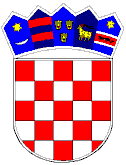 REPUBLIKA HRVATSKAVUKOVARSKO-SRIJEMSKA ŽUPANIJA OPĆINA TOVARNIK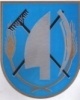  OPĆINSKA NAČELNICAKLASA:   302-01/19-01/02URBROJ: 2188/12-03/01-19-1Tovarnik,  9.4.2019.Temeljem čl.11 st.2. Zakona o poticanju razvoja malog gospodarstva (NN 29/02, 63/07, 53/12, 56/13 i 121/16), Programa poticanja razvoja poduzetništva na području Općine Tovarnik za 2019. godinu ( KLASA: 021-05/18-03/51, URBROJ: 2188/12-04-19-1 od 21.12.2018.), Izmjene Programa poticanja razvoja poduzetništva na području Općine Tovarnik (KLASA: 021-05/19-03/4, URBROJ: 2188/12-04-19-1 od 11.2.2019.)   i čl.48. Statuta Općine Tovarnik (Službeni vjesnik Vukovarsko-srijemske županije 04/13, 14/13 i 1/18) Načelnica Općine Tovarnik objavljuje:JAVNI POZIVza podnošenje zahtjeva za dodjelu potpora poticanja razvoja poduzetništva na području Općine Tovarnik u 2019.godini, temeljem uredbe De minimis u sklopu MJERE 2 - Potpore za nabavu opreme i inventaraČlanak 1.Korisnici potpore mogu biti poduzetnici sa sjedištem u Općini Tovarnik, a koji se sukladno Zakonu o poticanju razvoja malog gospodarstva („Narodne novine“ br. 29/02, 63/07, 53/12, 56/13 i 121/16) svrstavaju u mikro i male subjekte malog gospodarstva i koji imaju najmanje jednog zaposlenog na neodređeno vrijeme, uključujući vlasnika ili se za najmanje jednu osobu uplaćuju doprinosi za mirovinsko i zdravstveno osiguranje.Članak 2.Iznos potpore za ovu mjeru je 10.000,00 kn ( bez PDV-a ) po jednom poduzetniku, a ukupan iznos raspoloživ za ovu mjeru je 40.000,00 kn.Potpora se može dodijeliti za sljedeće namjene: a) radni strojevi i alati minimalne pojedinačne vrijednosti veće od 500,00 kn,b) informatička oprema minimalne pojedinačne vrijednosti veće od 500,00 knc) uredska oprema minimalne pojedinačne vrijednosti veće od 500,00 kn,d) radna i zaštitna odjeća za djelatnike (za poduzetnike koji imaju više od jednog zaposlenog, računajući vlasnika)Sredstva se dodjeljuju isključivo za troškove s datumom fakture nakon 1.siječnja 2019.Članak 3.Uz zahtjev je potrebna sljedeća dokumentacija:Preslika osobne iskaznicepreslika registracije ( obrtnica, rješenje ili izvadak iz sudskog registra )potvrda Zavoda za mirovinsko osiguranje o prijavi zaposlenjapotvrda o nepostojanju duga prema Općini Tovarnikpreslika računa za nabavku opreme i/ili inventarapreslika žiro-računa preslika izvoda žiro-računa kojim se dokazuje izvršeno plaćanjeIzjavu o iznosima dodijeljenih potpora male vrijednosti iz drugih izvora tijekom prethodne dvije fiskalne godine i u tekućoj fiskalnoj godiniIzjavu da nije primio potporu iz drugih izvora za istu namjenuZahtjevi se dostavljaju osobno ili poštom u zatvorenoj omotnici, na adresu A.G. Matoša 2, 32249 Tovarnik, s naznakom „Zahtjeva za dodjelu potpora poticanja razvoja poduzetništva na području Općine Tovarnik u 2019.godini - Potpore za nabavu opreme i inventara“.Javni poziv je otvoren do iskorištenja sredstava, a najkasnije do 15.11.2019.Članak 4.Korisnik potpore koji je u sustavu PDV-a ne ostvaruje pravo na PDV kao prihvatljiv trošak za potpore iz ovog Programa.Korisnici potpore mogu koristiti potporu za više mjera, ali ukupno do najviše 25.000,00kn.Ovaj Program ne odnosi se na fizičke osobe koje obavljaju domaću radinost ili sporedno zanimanje sukladno Zakonu o obrtu.Podnositelji zahtjeva pravne osobe mogu ostvariti pravo na potporu isključivo ako osnivač, član društva ima prebivalište na području Općine Tovarnik, a u slučaju više osnivača, članova društva najmanje 50% osnivača, članova društva moraju imati prebivalište na području Općine Tovarnik.Članak 5.Sukladno članku 3. stavku 2. Uredbe ukupan iznos potpora male vrijednosti koji je dodijeljen jednom poduzetniku ne smije prijeći iznos od 200.000,00 EUR-a tijekom razdoblja od tri fiskalne godine, a za poduzetnika koji obavlja cestovni prijevoz tereta za najamninu ili naknadu ne smije premašiti 100.000,00 EUR-a tijekom tri fiskalne godine, te se ta navedena granica primjenjuje bez obzira na oblik ili svrhu potpore. De minimis potpora koja se odobrava za cestovni prijevoz tereta za najamninu ili naknadu ne može se odobravati i koristiti za kupovinu vozila za cestovni prijevoz tereta.Članak 6.Odluku o dodjeli potpore donosi Načelnica Općine na prijedlog Povjerenstva za dodjelu potpora za razvoj poduzetništva Općine Tovarnik u 2019. godini.Članak 7.Ukoliko u nekoj od mjera preostane sredstava, ona se mogu koristiti u nekoj drugoj mjeri ovog Programa, Odlukom načelnice Općine.Članak 8.Neće se razmatrati  zahtjevi podnositelja nad kojima je otvoren stečajni postupak, postupak predstečajne nagodbe ili postupak likvidacije, kao ni oni zahtjevi koji ne ispunjavaju svrhu i cilj ovog Programa.Članak 9.Korisnik potpore dužan je u svakom trenutku omogućiti predstavnicima Općine Tovarnik, nadzor i uvid, u cilju provjere istinitosti dostavljene dokumentacije.Članak 10.Općina Tovarnik zadržava pravo izmjene i poništenja ovog Javnog poziva, te pri tome ne snosi nikakvu odgovornost prema podnositeljima zahtjeva glede troškova sudjelovanja.NAČELNICA OPĆINE TOVARNIKRuža V. Šijaković, oec.